 e         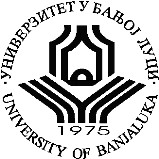 UNIVERSITY OF BANJA LUKA                     FACULTY OF PHILOLOGY UNIVERSITY OF BANJA LUKA                     FACULTY OF PHILOLOGY  e         UNIVERSITY OF BANJA LUKA                     FACULTY OF PHILOLOGY UNIVERSITY OF BANJA LUKA                     FACULTY OF PHILOLOGY Graduate academic studiesGraduate academic studiesGraduate academic studiesGraduate academic studiesStudy program:Study program:FRENCH LANGUAGE AND LITERATURESubjectFRENCH-SERBIAN LITERARY RELATIONS FRENCH-SERBIAN LITERARY RELATIONS FRENCH-SERBIAN LITERARY RELATIONS Subject codeSubject status Semester Lesson fundNumber of ECTS creditsESIX 2+2 5 Professors Prof. Dr. Mladen ŠukaloProf. Dr. Mladen ŠukaloProf. Dr. Mladen ŠukaloConditioned by other subjectsConditioned by other subjectsConditioned by other subjectsConditioned by other subjectsConditioned by other subjectsConditioned by other subjectsObjectives of studying the subject:Objectives of studying the subject:Objectives of studying the subject:Objectives of studying the subject:Objectives of studying the subject:Objectives of studying the subject:Students should acquire knowledge about the development of literary connections between French and Serbian literature.Students should acquire knowledge about the development of literary connections between French and Serbian literature.Students should acquire knowledge about the development of literary connections between French and Serbian literature.Students should acquire knowledge about the development of literary connections between French and Serbian literature.Students should acquire knowledge about the development of literary connections between French and Serbian literature.Students should acquire knowledge about the development of literary connections between French and Serbian literature.Learning outcomes (Acquired knowledge):Learning outcomes (Acquired knowledge):Learning outcomes (Acquired knowledge):Learning outcomes (Acquired knowledge):Learning outcomes (Acquired knowledge):Learning outcomes (Acquired knowledge):Knowledge of the basic trends of comparative links and the comparative study of links between French and Serbian literature.Knowledge of the basic trends of comparative links and the comparative study of links between French and Serbian literature.Knowledge of the basic trends of comparative links and the comparative study of links between French and Serbian literature.Knowledge of the basic trends of comparative links and the comparative study of links between French and Serbian literature.Knowledge of the basic trends of comparative links and the comparative study of links between French and Serbian literature.Knowledge of the basic trends of comparative links and the comparative study of links between French and Serbian literature.Course content:Course content:Course content:Course content:Course content:Course content:The course is designed as research. Apart from familiarization with the so far established and described French-Serbian literary connections (the presence of certain French writers from Voltaire to Proust and Camus in Serbian literature), a special emphasis would be placed on the research of unstudied and unknown connections between French and Serbian literature.The course is designed as research. Apart from familiarization with the so far established and described French-Serbian literary connections (the presence of certain French writers from Voltaire to Proust and Camus in Serbian literature), a special emphasis would be placed on the research of unstudied and unknown connections between French and Serbian literature.The course is designed as research. Apart from familiarization with the so far established and described French-Serbian literary connections (the presence of certain French writers from Voltaire to Proust and Camus in Serbian literature), a special emphasis would be placed on the research of unstudied and unknown connections between French and Serbian literature.The course is designed as research. Apart from familiarization with the so far established and described French-Serbian literary connections (the presence of certain French writers from Voltaire to Proust and Camus in Serbian literature), a special emphasis would be placed on the research of unstudied and unknown connections between French and Serbian literature.The course is designed as research. Apart from familiarization with the so far established and described French-Serbian literary connections (the presence of certain French writers from Voltaire to Proust and Camus in Serbian literature), a special emphasis would be placed on the research of unstudied and unknown connections between French and Serbian literature.The course is designed as research. Apart from familiarization with the so far established and described French-Serbian literary connections (the presence of certain French writers from Voltaire to Proust and Camus in Serbian literature), a special emphasis would be placed on the research of unstudied and unknown connections between French and Serbian literature.Teaching methods and mastering the material:Teaching methods and mastering the material:Teaching methods and mastering the material:Teaching methods and mastering the material:Teaching methods and mastering the material:Teaching methods and mastering the material:Theoretical teaching with the dominance of the monological method. Practical teaching with the dominance of the dialogic method and an interactive form of teaching.Theoretical teaching with the dominance of the monological method. Practical teaching with the dominance of the dialogic method and an interactive form of teaching.Theoretical teaching with the dominance of the monological method. Practical teaching with the dominance of the dialogic method and an interactive form of teaching.Theoretical teaching with the dominance of the monological method. Practical teaching with the dominance of the dialogic method and an interactive form of teaching.Theoretical teaching with the dominance of the monological method. Practical teaching with the dominance of the dialogic method and an interactive form of teaching.Theoretical teaching with the dominance of the monological method. Practical teaching with the dominance of the dialogic method and an interactive form of teaching.Literature : Literature : Literature : Literature : Literature : Literature : Yves Chevrel, La littérature comparée, Paris, 1989. Зоран Константиновић, Компаративно виђење српске књижевности, Нови Сад, 1993. Yves Chevrel, La littérature comparée, Paris, 1989. Зоран Константиновић, Компаративно виђење српске књижевности, Нови Сад, 1993. Yves Chevrel, La littérature comparée, Paris, 1989. Зоран Константиновић, Компаративно виђење српске књижевности, Нови Сад, 1993. Yves Chevrel, La littérature comparée, Paris, 1989. Зоран Константиновић, Компаративно виђење српске књижевности, Нови Сад, 1993. Yves Chevrel, La littérature comparée, Paris, 1989. Зоран Константиновић, Компаративно виђење српске књижевности, Нови Сад, 1993. Yves Chevrel, La littérature comparée, Paris, 1989. Зоран Константиновић, Компаративно виђење српске књижевности, Нови Сад, 1993. Forms of knowledge testing and assessment:Forms of knowledge testing and assessment:Forms of knowledge testing and assessment:Forms of knowledge testing and assessment:Forms of knowledge testing and assessment:Forms of knowledge testing and assessment:Special indication for the subject:Special indication for the subject:Special indication for the subject:Special indication for the subject:Special indication for the subject:Special indication for the subject:Name and surname of the professor who prepared the data: Prof. dr Mladen Šukalo Name and surname of the professor who prepared the data: Prof. dr Mladen Šukalo Name and surname of the professor who prepared the data: Prof. dr Mladen Šukalo Name and surname of the professor who prepared the data: Prof. dr Mladen Šukalo Name and surname of the professor who prepared the data: Prof. dr Mladen Šukalo Name and surname of the professor who prepared the data: Prof. dr Mladen Šukalo 